ПОСТАНОВЛЕНИЕот «03»  03 2017 г. № 68Об утверждении Положения по проведению Конкурса на право размещения нестационарных торговых объектов на территории муниципального образования «Шовгеновский район».В соответствии со статьей 10 Федерального закона от 28.12.2009 г. № 381 – ФЗ «Об основах государственного регулирования торговой деятельности в Российской Федерации», постановлением Правительства  Российской Федерации от 24.09.2010 г. № 754 «Об утверждении Правил  установления нормативов минимальной обеспеченности населения  площадью торговых объектов», постановлением Правительства  Российской Федерации от 29.09.2010 г. № 772 «Об утверждении Правил  включения нестационарных торговых объектов, расположенных на  земельных участках, в зданиях, строениях и сооружениях, находящихся  в  государственной собственности, в схему размещения нестационарных  торговых объектов», приказом Министерства экономического развития и торговли Республики Адыгея от 21.12.2010 г. № 397-п «О порядке разработки и утверждения органами местного самоуправления схемы размещения нестационарных торговых объектов на земельных участках, в зданиях, строениях, сооружениях, находящихся в государственной собственности или муниципальной собственности», п.21 и п.30 ст.7 Устава муниципального образования «Шовгеновский район», глава администрации МО «Шовгеновский район»ПОСТАНОВИЛ:1. Утвердить Положение по проведению Конкурса на право размещения нестационарных торговых объектов на территории муниципального образования «Шовгеновский район» (прилагается).2. Утвердить состав комиссии по проведению Конкурса на право размещения нестационарных торговых объектов на территории муниципального образования «Шовгеновский район» (прилагается).3. Утвердить методику определения стартового размера финансового предложения за право размещения нестационарного торгового объекта
на территории муниципального образования «Шовгеновский район» (прилагается).4. Опубликовать настоящее Постановление в газете «Заря» и разместить на официальном сайте администрации муниципального образования «Шовгеновский район». 5. Постановление об утверждении Положения по проведению Конкурса на право размещения нестационарных торговых объектов на территории муниципального образования «Шовгеновский район» и внесению в нее изменений» вступает в силу со дня его официального опубликования. Контроль за исполнением настоящего Постановления возложить на заместителя главы администрации МО «Шовгеновский район» Аутлева А. З.Глава администрацииМО «Шовгеновский район»                                                           А. Д. МеретуковУТВЕРЖДЕНОпостановлением Администрациимуниципального образования«Шовгеновский район»                                                                    от «___» _______ 2017 г. №____ П о л о ж е н и е 
о проведении Конкурса на право размещения нестационарных торговых
объектов на территории муниципального образования       «Шовгеновский район»
1. Общие положения1.1. Настоящее Положение о проведении Конкурса на право размещения нестационарных торговых объектов на территории муниципального образования «Шовгеновский район» (далее - Положение) определяет порядок проведения конкурса на право размещения нестационарных торговых объектов на территории муниципального образования «Шовгеновский район» (далее - Конкурс) в соответствии со Схемой размещения нестационарных торговых объектов на территории муниципального образования «Шовгеновский район» на земельных участках, в зданиях, строениях, сооружениях, находящихся в государственной собственности или муниципальной собственности» (далее - Схема размещения), которая разрабатывается и утверждается в соответствии с действующим законодательством.1.2. Целями проведения Конкурса являются:обеспечение равных возможностей субъектам предпринимательской деятельности для размещения нестационарных торговых объектов на территории муниципального образования «Шовгеновский район»;создание благоприятных условий для организации качественного обслуживания населения.1.3. Нестационарный торговый объект (далее - НТО) – торговый объект, представляющий собой временное сооружение или временную конструкцию, не связанные прочно с земельным участком вне зависимости от наличия или отсутствия подключения (технологического присоединения) к сетям инженерно- технического обеспечения, в том числе передвижное сооружение.1.4. Для целей настоящего Положения используются следующие определения и виды НТО:1) сезонные НТО:а) бахчевой развал - специально оборудованная временная конструкция, представляющая собой обособленную площадку для продажи сезонной бахчевой продукции;б) елочный базар - специально оборудованная временная конструкция, представляющая собой обособленную площадку для новогодней розничной продажи натуральных деревьев и веток деревьев хвойных пород (ель, сосна и пр.);в) передвижной (буксируемый) торговый объект – лотки по продаже мороженного, сахарной ваты, попкорна; изотермические емкости по продаже кваса;г) сезонное (летнее) кафе – специально оборудованное временное сооружение (комплекс сооружений) при стационарном объекте предприятия общественного питания, представляющее собой площадку для организации дополнительного обслуживания и (или без) отдыха потребителей.2) мелкорозничные и иные несезонные НТО:а) павильон – временное сооружение, имеющее торговый зал и помещения для хранения товарного запаса, рассчитанное на одно или несколько рабочих мест;б) киоск - временное оснащенное торговым оборудованием сооружение, не имеющее торгового зала и помещений для хранения товаров, рассчитанное на одно рабочее место продавца, на площади которого хранится товарный запас;в) торгово - остановочный комплекс – место остановки транспортных средств по маршруту регулярных перевозок, оборудованное для ожидания городского наземного пассажирского транспорта (навес), объединенное единой архитектурной композицией и (или) элементом благоустройства с одним или несколькими НТО;в) тонар – передвижное автотранспортное средство, оснащенное необходимым торговым оборудованием с ежедневным прибытием на торговое место в соответствии с режимом работы;г) лоток - нестационарный, легко демонтирующийся торговый объект, имеющий современные дизайн и торговое оборудование, имеющий закрытые зоны для личных вещей продавца, укомплектованный пластиковым сидением для продавца, пластиковым мусорным контейнером с крышкой и одноразовыми пакетами;д) палатка - НТО, изготовленный из легких  сборно-разборных конструкций, имеющий современный дизайн и торговое оборудование. 1.3. Срок предоставления права на размещение НТО устанавливается:для объектов по реализации мороженного, кваса из кег на розлив - до 6 месяцев (май - октябрь);для объектов по реализации бахчевых культур - до 4 месяцев (июль - октябрь);для объектов по реализации хвойных деревьев - с 10 по 31 декабря;для сезонных (летних) кафе – до 6 месяцев (май - октябрь);для киосков и павильонов - до 5 лет;для иных нестационарных объектов - до 1 года;для нестационарных торговых объектов, функционирующих в рамках проведения общегородских культурно-массовых, спортивно-зрелищных и праздничных мероприятий (без проведения Конкурса) - на срок не более 10-ти дней, размещение данных объектов осуществляется в соответствии с дислокацией, выдаваемой Управлением экономического развития и торговли администрации муниципального образования «Шовгеновский район».1.5. Размещение НТО осуществляется путем проведения Конкурса, за исключением нестационарных торговых объектов, функционирующих в рамках проведения общегородских культурно-массовых, спортивно-зрелищных и праздничных мероприятий и сезонных (летних) кафе, при стационарном объекте предприятия общественного питания. 1.6. Основными принципами проведения Конкурса являются принципы равного доступа, гласности, равных условий и конкурентных возможностей для всех субъектов предпринимательской деятельности.1.7. Организатором Конкурса является управление экономического развития и торговли муниципального образования «Шовгеновский район»  (далее - Организатор Конкурса).1.8. Участниками Конкурса могут быть юридические лица независимо от организационно-правовой формы и вида собственности, индивидуальные предприниматели, зарегистрированные в качестве субъектов предпринимательской деятельности в соответствии с требованием действующего законодательства (далее - участник, участники).1.9. Предметом Конкурса является право размещения нестационарных торговых объектов на территории муниципального образования «Шовгеновский район» в соответствии со Схемой размещения.1.10. По результатам Конкурса между администрацией муниципального образования «Шовгеновский район» и победителем Конкурса либо участником в случаях, предусмотренных пунктами 5.11 или 8.4 настоящего Положения, заключается договор на право размещения нестационарного торгового объекта на территории муниципального образования «Шовгеновский район»  (далее - Договор)1.11. Стартовый размер финансового предложения за право размещения нестационарного торгового объекта на территории муниципального образования «Шовгеновский район»  за весь период его размещения определяется Организатором Конкурса в соответствии с методикой, утвержденной настоящим Постановлением.1.12. Определение победителя Конкурса осуществляется конкурсной комиссией по проведению Конкурса на право размещения нестационарных торговых объектов на территории муниципального образования «Шовгеновский район»  (далее - Комиссия), состав которой утвержден настоящим Постановлением.2. Функции Организатора Конкурса2.1. Организатор Конкурса осуществляет следующие функции:2.1.1. Разрабатывает и утверждает конкурсную документацию, определяет стартовый размер финансового предложения за право размещения нестационарного торгового объекта на территории муниципального образования «Шовгеновский район» за весь период его размещения.2.1.2. Размещает в информационно-телекоммуникационной сети Интернет на официальном сайте администрации муниципального образования «Шовгеновский район» www.showgen880.ru (далее - официальный сайт) и опубликовывает в газете «Заря» (далее - официальное печатное издание) информацию, подлежащую размещению и опубликованию в порядке и сроки в соответствии с настоящим Положением.2.1.3. Принимает и регистрирует заявки от участников, обеспечивает их сохранность, а также конфиденциальность сведений и информации, содержащихся в них.2.1.4. Своевременно уведомляет членов Комиссии о месте, дате и времени проведения заседаний Комиссии.3. Извещение о проведении Конкурса3.1. Извещение о проведении Конкурса опубликовывается Организатором Конкурса в официальном печатном издании и размещается на официальном сайте не менее чем за пятнадцать дней до дня проведения Конкурса, при этом день перед днем проведения Конкурса является днем окончания подачи заявок.3.2. Извещение о проведении Конкурса должно содержать следующие сведения:3.2.1. наименование, место нахождения, почтовый адрес, адрес электронной почты и номер контактного телефона Организатора Конкурса;3.2.2. адрес места расположения нестационарного торгового объекта, его площадь;3.2.3. назначение (специализацию) нестационарного торгового объекта;3.2.4. вид нестационарного торгового объекта;3.2.5. срок размещения нестационарного торгового объекта;3.2.6. стартовый размер финансового предложения за право размещения нестационарного торгового объекта за весь период его размещения (установки);3.2.7. требования, предъявляемые к участникам конкурсного отбора;3.2.8. место приема заявок;3.2.9. дата, время начала и окончания приема заявок;3.2.10. место получения информации об условиях Конкурса;3.2.11. место, дату и время проведения Конкурса.3.3. Организатор Конкурса вносит изменения в извещение о проведении Конкурса не позднее, чем за пять дней до даты окончания подачи участниками заявок на участие в Конкурсе. В течение одного дня со дня принятия указанного решения такие изменения опубликовываются и размещаются Организатором Конкурса согласно подпункту 2.1.2 пункта 2.1 настоящего Положения. При этом срок подачи заявок на участие в Конкурсе должен быть продлен таким образом, чтобы со дня опубликования в официальном печатном издании и размещения на официальном сайте внесенных изменений в извещение о проведении Конкурса до даты окончания подачи заявок на участие в Конкурсе он составлял не менее семи дней.3.4. Организатор Конкурса отказывается от проведения Конкурса не позднее чем за пять дней до даты окончания срока подачи Участниками заявок на участие в Конкурсе. В течение одного дня со дня принятия указанного решения извещение об отказе от проведения Конкурса опубликовывается и размещается Организатором Конкурса согласно подпункту 2.1.2 пункта 2.1 настоящего Положения. В течение двух рабочих дней с даты принятия данного решения Организатор Конкурса в случае, если на конверте не указаны почтовый адрес (для юридического лица) или сведения о месте жительства (для индивидуального предпринимателя) участника, вскрывает конверты с заявками на участие в Конкурсе, открывает доступ к поданным в электронном виде заявкам на участие в Конкурсе и в течение трех рабочих дней направляет соответствующие уведомления всем участникам.4. Конкурсная документация4.1. Конкурсная документация разрабатывается и утверждается Организатором Конкурса.4.2. Конкурсная документация должна содержать:4.2.1. требования к содержанию, форме, оформлению и составу заявки на участие в конкурсном отборе и инструкцию по ее заполнению;4.2.2. адрес места расположения нестационарного торгового объекта, его площадь;4.2.3. назначение (специализацию) нестационарного торгового объекта;4.2.4. вид нестационарного торгового объекта;4.2.5. срок размещения нестационарного торгового объекта;4.2.6. стартовый размер финансового предложения за право размещения нестационарного торгового объекта на территории муниципального образования «Шовгеновский район» за весь период его размещения (установки);4.2.7. требования к размещению нестационарного торгового объекта;4.2.8. требования к описанию участниками внешнего вида нестационарного торгового объекта, на право размещения которого проводится Конкурс.4.2.9. требования к условиям исполнения Договора;4.2.10. требования к оказанию услуг;4.2.11. порядок, место, дату начала и дату окончания срока подачи заявок на участие в Конкурсе. При этом датой начала срока подачи заявок на участие в Конкурсе является день, следующий за днем размещения на официальном сайте. 4.2.12. порядок, место, дату и время проведения Конкурса.4.2.13. критерии оценки и сопоставления заявок на участие в Конкурсе, устанавливаемые в соответствии с п. 7.14 настоящего положения.4.3. К конкурсной документации должен быть приложен проект Договора, который является неотъемлемой частью конкурсной документации.4.4. Сведения, содержащиеся в конкурсной документации, должны соответствовать сведениям, указанным в извещении о проведении Конкурса.4.5. Организатор Конкурса обеспечивает размещение конкурсной документации на официальном сайте в срок, предусмотренный пунктом 3.1 настоящего Положения, одновременно с размещением извещения о проведении Конкурса. Конкурсная документация должна быть доступна для ознакомления на официальном сайте без взимания платы.4.6. Организатор Конкурса вносит изменения в конкурсную документацию не позднее, чем за пять дней до даты окончания подачи заявок на участие в Конкурсе. В течение одного дня со дня принятия решения о внесении изменений в конкурсную документацию такие изменения размещаются Организатором Конкурса на официальном сайте. При этом срок подачи заявок на участие в Конкурсе должен быть продлен так, чтобы со дня размещения на официальном сайте внесенных изменений в конкурсную документацию до даты окончания подачи заявок на участие в Конкурсе такой срок составлял не менее чем семь дней.5. Порядок подачи заявок на участие в Конкурсе5.1. Заявка на участие в Конкурсе подается участником в срок и по форме, которые установлены конкурсной документацией.5.2. Заявка на участие в Конкурсе подается участником в письменной форме в запечатанном конверте. На конверте должны быть указаны: фирменное наименование, почтовый адрес (для юридического лица) или фамилия, имя, отчество, сведения о месте жительства (для индивидуального предпринимателя).5.3. Заявка на участие в Конкурсе состоит из сведений и документов о заявителе, подаваемых в открытой форме и предложений заявителя, подаваемых в запечатанном конверте.5.3.1. Заявка на участие в Конкурсе в ее открытой форме должна содержать: 1) фирменное наименование (наименование), сведения об организационно-правовой форме, о месте нахождения, почтовый адрес (для юридического лица), фамилию, имя, отчество, паспортные данные, сведения о месте жительства (для индивидуального предпринимателя), номер контактного телефона (при наличии);2) документ, подтверждающий полномочия лица на осуществление действий от имени заявителя - юридического лица (копия решения о назначении или об избрании либо приказа о назначении физического лица на должность, в соответствии с которым такое физическое лицо обладает правом действовать от имени заявителя без доверенности (далее - руководитель). В случае если от имени заявителя действует иное лицо, заявка на участие в конкурсе должна содержать также доверенность на осуществление действий от имени заявителя, заверенную печатью заявителя и подписанную руководителем заявителя (для юридических лиц) или уполномоченным этим руководителем лицом, либо нотариально заверенную копию такой доверенности. В случае если указанная доверенность подписана лицом, уполномоченным руководителем заявителя, заявка на участие в конкурсе должна содержать также документ, подтверждающий полномочия такого лица;3)  копии учредительных документов участника (для юридических лиц);4) заявление участника об отсутствии решения о ликвидации участника - юридического лица; об отсутствии решения арбитражного суда о признании участника - юридического лица, индивидуального предпринимателя банкротом; об отсутствии решения о приостановлении деятельности участника в порядке, предусмотренном Кодексом Российской Федерации об административных правонарушениях - для юридических лиц и индивидуальных предпринимателей;5) справка налогового органа об исполнении налогоплательщиком обязанности по уплате налогов и сборов и иных обязательных платежей в бюджеты любого уровня или государственные внебюджетные фонды за прошедший календарный год, выданная не более чем за 90 дней до дня размещения извещения о проведении Конкурса - для юридических лиц и индивидуальных предпринимателей (документ предоставляется по собственной инициативе);6) сведения о НТО:- адрес места расположения НТО, его площадь;- назначение (специализация) НТО;- вид НТО;- срок размещения НТО;7) сведения о добросовестности участия ранее в Конкурсе на право размещения НТО, об исполнении условий договора на весь период размещения НТО, об отсутствии жалоб на весь период размещения НТО (предоставляется организатором Конкурса).5.3.2. Заявка на участие в Конкурсе в ее закрытой форме (запечатанный конверт, являющийся неотъемлемой частью заявки на участие в Конкурсе) должна содержать:1) предложение о размере платы за право размещения НТО за весь период размещения (установки).2) описание внешнего вида НТО, в том числе фотография (эскиз) предлагаемого к размещению НТО. 5.4. Все листы заявки на участие в конкурсном отборе должны быть прошиты и пронумерованы. Заявка на участие в Конкурсе должна содержать опись входящих в ее состав документов, быть скреплена печатью участника (для юридического лица) и подписана участником или лицом, уполномоченным таким участником.Соблюдение участником указанных требований означает, что все документы и сведения, входящие в состав заявки на участие в конкурсном отборе, поданы от имени участника, а также подтверждает подлинность и достоверность представленных в составе заявки на участие в Конкурсе документов и сведений. Участник Конкурса должен подготовить экземпляр заявки на участие в конкурсе, который сшивается в один том с полным пакетом документов, предоставление которых установлено законодательством Российской Федерации и настоящей конкурсной документацией. Заявка на участие в конкурсе регистрируется отдельно в Журнале регистрации заявок на участие в конкурсе. Верность копий документов, представляемых в составе заявки на участие в конкурсе, должна быть подтверждена печатью и подписью уполномоченного лица, если иная форма заверения не была установлена нормативными правовыми актами Российской Федерации. Копии документов должны быть заверены в нотариальном порядке в случае, если указание на это содержится в конкурсной документации. При подготовке заявки на участие в Конкурсе и документов, входящих в состав такой заявки, не допускается применение факсимильных подписей. Все документы, входящие в состав заявки на участие в Конкурсе и приложения к ней, должны лежать в порядке, указанном в описи. Все документы заявки и приложения к ней должны быть четко напечатаны. Подчистки и исправления не допускаются, за исключением исправлений, скрепленных печатью и заверенных подписью уполномоченного лица (для юридических лиц) или собственноручно заверенных.Представленные на участие в Конкурсе документы заявителю не возвращаются.5.5. Не допускается требовать от участника иное, за исключением документов и сведений, предусмотренных пунктом 5.3 настоящего Положения. Не допускается требовать от участника предоставления оригиналов документов.5.6. Участник вправе подать только одну заявку на участие в Конкурсе в отношении каждого предмета Конкурса (лота).5.7. Прием заявок на участие в Конкурсе прекращается в день перед днем проведения Конкурса.5.8. Участники, Организатор Конкурса, обязаны обеспечить конфиденциальность сведений и информации, содержащихся в заявках на участие в Конкурсе, до вскрытия конвертов с заявками на участие в Конкурсе.5.9. Участник вправе изменить или отозвать заявку на участие в Конкурсе в любое время до момента вскрытия конкурсной комиссией конвертов с заявками на участие в Конкурсе.5.10. В случае если по окончании срока подачи заявок на участие в Конкурсе подана только одна заявка на участие в Конкурсе или не подано ни одной заявки на участие в Конкурсе, Конкурс признается несостоявшимся. В случае если конкурсной документацией предусмотрено два лота и более, Конкурс признается несостоявшимся только в отношении тех лотов, по которым подана только одна заявка или не подано ни одной заявки.5.11. В случае если по окончании срока подачи заявок на участие в Конкурсе подана только одна заявка, конверт с указанной заявкой вскрывается и заявка рассматривается в порядке, установленном в разделе 7 настоящего Положения.6. Конкурсная комиссия6.1. Формой работы Комиссии является заседание.6.2. Члены Комиссии участвуют в ее работе лично. Делегирование членами Комиссии своих полномочий иным лицам не допускается.6.3. Каждый член Комиссии обладает правом одного голоса.6.4. Члены Комиссии имеют равные права при обсуждении вопросов и принятии решений на заседаниях Комиссии.6.5. Заседание Комиссии считается правомочным, если на нем присутствует не менее двух третей от общего числа ее членов.6.6. Решение Комиссии по результатам рассмотрения и оценки заявок принимается открытым голосованием простым большинством голосов от присутствующих на заседании членов Комиссии. При равенстве голосов решающим является голос председательствующего на заседании Комиссии.6.7. В случае несогласия с принятым решением член Комиссии вправе изложить письменно свое особое мнение, которое подлежит приобщению к протоколу заседания Комиссии.6.8. Комиссией осуществляется проверка открытой части представленных документов с заявками на участие в Конкурсе, вскрытие конвертов, отбор участников Конкурса, рассмотрение, оценка и сопоставление заявок, определение победителя Конкурса, составление протоколов рассмотрения, оценки и сопоставления заявок.7. Порядок проведения Конкурса7.1. Комиссией осуществляется проверка заявок на участие в Конкурсе и вскрываются конверты публично в день, во время и в месте проведения Конкурса, указанные в извещении о проведении Конкурса.7.2. Комиссией осуществляется проверка заявок на участие в Конкурсе и  вскрытие конвертов, которые поступили Организатору Конкурса. В случае установления факта подачи одним участником двух и более заявок на участие в Конкурсе в отношении одного и того же лота при условии, что поданные ранее заявки этим участником не отозваны, все заявки на участие в конкурсном отборе такого участника, поданные в отношении данного лота, не рассматриваются.7.3. При проверке заявок на участие в Конкурсе и вскрытии конвертов объявляются и заносятся в протокол: наименование (для юридического лица), фамилия, имя, отчество (для индивидуального предпринимателя) и почтовый адрес каждого участника, конверт с заявкой на участие в Конкурсе которого вскрывается, наличие сведений и документов, предусмотренных конкурсной документацией, размер платы за право размещения нестационарного торгового объекта за весь период размещения (установки), указанный в такой заявке, предложение по внешнему виду НТО в едином архитектурно- дизайнерском стиле. В случае если по окончании срока подачи заявок на участие в Конкурсе подана только одна заявка или не подано ни одной заявки, в указанный протокол вносится информация о признании Конкурса несостоявшимся.7.4. Протокол вскрытия конвертов с заявками на участие в Конкурсе подписывается всеми присутствующими членами Комиссии. После рассмотрения заявок и вскрытия конвертов и в течение дня, следующего после подписания такого протокола, но не позднее трех рабочих дней после проведения Конкурса, размещается на официальном сайте муниципального образования «Шовгеновский район».7.5. Комиссия рассматривает заявки на участие в Конкурсе на предмет соответствия требованиям, установленным конкурсной документацией, и соответствия участников требованиям, установленным законодательством. Срок рассмотрения заявок на участие в Конкурсе не может превышать трех рабочих дней со дня вскрытия конвертов с заявками на участие в Конкурсе.7.6. При рассмотрении заявок на участие в Конкурсе Комиссия отклоняет заявку на участие в Конкурсе в случаях:7.6.1. Отсутствия в составе заявки на участие в Конкурсе документов и сведений, определенных пунктом 5.3 настоящего Положения, или предоставления недостоверных сведений;7.6.2. Несоответствия заявки на участие в конкурсном отборе требованиям конкурсной документации.7.7. Отклонение заявок на участие в конкурсном отборе по иным основаниям, кроме указанных в пункте 7.6. настоящего Положения, не допускается.7.8. На основании результатов рассмотрения заявок на участие в Конкурсе Комиссией принимается решение о допуске к участию в Конкурсе участника Конкурса и о признании участника Конкурса, подавшего заявку на участие в Конкурсе, участником Конкурса или об отказе в допуске такого участника Конкурса к участию в Конкурсе в порядке и по основаниям, которые предусмотрены конкурсной документацией.7.9. Оформляется протокол рассмотрения заявок на участие в Конкурсе, который ведется Комиссией и подписывается всеми присутствующими на заседании членами Комиссии не позднее следующего дня за днем окончания рассмотрения заявок на участие в Конкурсе.7.10. Протокол должен содержать сведения об участниках, подавших заявки на участие в Конкурсе, решение о допуске участника Конкурса к участию в Конкурсе и о признании его участником Конкурса или об отказе в допуске участника Конкурса к участию в Конкурсе с обоснованием такого решения и с указанием положений конкурсной документации, которым не соответствует заявка на участие в Конкурсе этого участника Конкурса, положений такой заявки, не соответствующих требованиям конкурсной документации, сведений о решении каждого члена конкурсной комиссии о допуске участника конкурса к участию в Конкурсе или об отказе ему в допуске к участию в Конкурсе. Указанный протокол в день окончания рассмотрения заявок на участие в конкурсе размещается Организатором Конкурса на официальном сайте.7.11. В случае если на основании результатов рассмотрения заявок на участие в Конкурсе принято решение об отказе в допуске к участию в Конкурсе всех участников, подавших заявки на участие в Конкурсе, или о допуске к участию в Конкурсе и признании участником Конкурса только одного участника, подавшего заявку на участие в Конкурсе, Конкурс признается несостоявшимся.7.12. В случае, если конкурсной документацией предусмотрено два и более лота, Конкурс признается несостоявшимся только в отношении того лота, решение об отказе в допуске к участию в котором принято относительно всех участников, подавших заявки на участие в Конкурсе в отношении этого лота, или решение о допуске к участию в котором и признании участником конкурса принято относительно только одного участника, подавшего заявку на участие в конкурсе в отношении этого лота.7.13. В случае если Конкурс признан несостоявшимся и только один участник, подавший заявку на участие в Конкурсе, признан участником Конкурса, организатор Конкурса в течение трех рабочих дней со дня подписания протокола рассмотрения заявок на участие в Конкурсе обязан передать такому участнику Конкурса проект Договора, который составляется путем включения условий исполнения Договора, предложенных таким участником в заявке на участие в Конкурсе, в проект Договора, прилагаемый к конкурсной документации.Участник Конкурса, подавший единственную заявку, перечисляет предложенную в конкурсной заявке плату за право на размещение НТО в соответствии с конкурсной документацией в течение пяти рабочих дней со дня подписания протокола рассмотрения заявок в бюджет администрации МО «Шовгеновский район».7.14. Критерии оценки и сопоставления заявок при определении победителей Конкурса:- предложение участника Конкурса по внешнему виду НТО в едином архитектурно – дизайнерском стиле – 2 балла;- отсутствие задолженности по налогам и сборам- 1 балл;- размер платы за право размещения НТО за весь период размещения (установки) – за лучшее предложение  платы – 3 балла, за 2-ое  предложение по размеру платы – 2 балла, за 3-е предложение платы по размеру платы – 1 балл, за последующие предложения по лоту – 0 баллов.- наличие сведений о добросовестности участия ранее в Конкурсе на право размещения НТО, об исполнении условий договора на весь период размещения НТО, об отсутствии жалоб на весь период размещения НТО - 1 балл.7.15. Не допускается использование иных критериев оценки заявок на участие в Конкурсе, за исключением предусмотренного пунктом 7.14 настоящего Положения.7.16. Комиссия осуществляет оценку и сопоставление заявок на участие в Конкурсе, поданных участниками, признанными участниками Конкурса. Срок оценки и сопоставления таких заявок не может превышать трех рабочих дней со дня подписания протокола рассмотрения заявок на участие в Конкурсе.7.17. Победителем Конкурса признается участник, который по решению Конкурсной комиссии максимально соответствует критериям, определенным подпунктом 7.14. пункта 7 настоящего Положения и набрал максимальное количество баллов. Победитель определяется по сумме баллов по приведенным критериям отбора.7.18. В случае если два и более участников Конкурса предложили одинаковые условия, то победителем Конкурса признается участник, чья заявка будет зарегистрирована по отношению к другим, имеющим равные условия, первой.7.19. Конкурсная комиссия ведет протокол оценки и сопоставления заявок на участие в Конкурсе, в котором должны содержаться сведения о месте, дате, времени проведения оценки и сопоставления таких заявок, об участниках Конкурса, заявки на участие в Конкурсе которых были рассмотрены, о порядке оценки и о сопоставлении заявок на участие в Конкурсе, о принятом на основании результатов оценки и сопоставления заявок на участие в Конкурсе решении о выборе победителя Конкурса, а также наименования (для юридических лиц), фамилии, имена, отчества (для индивидуальных предпринимателей) и почтовые адреса победителя Конкурса и Участников с указанием количества баллов в порядке убывания.7.20. Протокол подписывается всеми присутствующими членами Комиссии в течение дня, следующего после дня окончания проведения оценки и сопоставления заявок на участие в Конкурсе. Протокол хранится у Организатора конкурса.7.21. Протокол оценки и сопоставления заявок на участие в Конкурсе размещается на официальном сайте организатором Конкурса  в течение дня, следующего после дня подписания указанного протокола.7.22. Организатор Конкурса в течение трех рабочих дней со дня подписания протокола оценки и сопоставления заявок передает победителю Конкурса копию протокола и проект Договора, который составляется путем включения условий заключения Договора, предложенных победителем конкурса в заявке на участие в Конкурсе, в проект Договора, прилагаемый к конкурсной документации.7.23. Победитель перечисляет предложенную в конкурсной заявке плату за право на размещение НТО в соответствии с конкурсной документацией в течение пяти рабочих дней со дня подписания протокола оценки и сопоставления заявок в бюджет МО «Шовгеновский район».8. Заключение Договора по результатам Конкурса8.1. Заключение Договора осуществляется в порядке, предусмотренном Гражданским кодексом Российской Федерации и иными федеральными законами.8.2. Договор заключается не позднее пяти рабочих дней со дня подписания протокола оценки и сопоставления заявок и после предоставления документов о внесении оплаты за право размещения НТО.8.3. В случае если победителем Конкурса нарушены порядок и сроки внесения платы за право на размещение НТО в бюджет МО «Шовгеновский район», порядок и сроки оформления Договора, победитель Конкурса признается уклонившимся от заключения Договора и его участие в Конкурсе признается недобросовестным с вытекающими обстоятельствами.8.4. В случае если победитель Конкурса признан уклонившимся от заключения Договора, Организатор Конкурса вправе заключить Договор с участниками Конкурса, предложившими следующие после победителя условия (в порядке уменьшения набранных баллов).8.5. В случае признания Конкурса несостоявшимся в связи с тем, что не подано ни одной заявки на участие в Конкурсе или все заявки на участие в Конкурсе отклонены по основаниям, предусмотренным пунктом 7.6. настоящего Положения, или при уклонении всех участников конкурсного отбора от заключения Договора Организатор Конкурса вправе объявить о проведении нового Конкурса в установленном порядке.8.6. Договор с Участником заключается на условиях, указанных в заявке на участие в Конкурсе. При заключении Договора размер платы за размещение нестационарного торгового объекта за весь период размещения (установки) не может быть ниже стартового размера финансового предложения за право размещения нестационарного торгового объекта за весь период размещения (установки), указанного в извещении о проведении Конкурса. Управляющий делами администрации                                                 В. А. БеданоковУТВЕРЖДЕНпостановлением администрациимуниципального образования «Шовгеновский район»от «_____»________ г. № ____Состав
Комиссии по проведению Конкурса на право размещения нестационарных торговых объектов на территории муниципального образования «Шовгеновский район» и внесению в нее измененийУправляющий делами администрации                                   В. А. БеданоковУТВЕРЖДЕНАпостановлением главы администрации муниципального образования «Шовгеновский район»от «____»______2017 г. №____Методика
определения стартового размера финансового предложения
за право размещения нестационарного торгового объекта
на территории муниципального образования «Шовгеновский район»Стартовый размер финансового предложения за право размещения нестационарного торгового объекта на территории муниципального образования «Шовгеновский район» определяется по следующей формуле:Sp = С x T x Cп x S x Mp x 12,Sр - стартовый размер финансового предложения за право размещения нестационарного торгового объекта в год;С – базовый размер финансового предложения за 1 кв. м. размещения нестационарного торгового объекта, равный 200 рублям в месяц;Т – коэффициент, учитывающий тип нестационарного торгового объекта, согласно таблице № 2;                                                                                                        Таблица № 2Сп- коэффициент, учитывающий специализацию нестационарного торгового объекта, согласно таблице № 3;S - площадь размещения нестационарного торгового объекта в кв. м;Мр- коэффициент, учитывающий место размещения нестационарного торгового объекта, равный 0,5.                                                                                                         Таблица № 3Управляющий делами администрации                                                 В. А. БеданоковРЕСПУБЛИКА АДЫГЕЯАдминистрация муниципального образования«Шовгеновский район»385440, а. Хакуринохабль, ул. Шовгенова, 9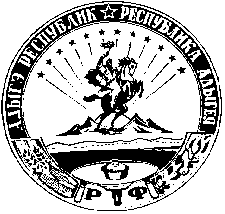 АДЫГЭ РЕСПУБЛИКМуниципальнэ образованиеу«Шэуджэн район»иадминистрацие385440, къ. Хьакурынэхьабл,ур. Шэуджэным ыцI, 9Аутлев Азамат ЗаурбечевичЗаместитель главы администрации МО «Шовгеновский район», председатель  Сетов Азамат Нурбиевич Члены комиссии:Аутлев Меджид ПшимафовичЗаместитель начальника управления экономического развития и торговли,секретарьНачальник отдела архитектуры и градостроительства Ожев Рамзин АслановичАрданова Марина МухадиновнаПредседатель комитета имущественных отношений Начальник отдела правового и кадрового обеспечения №п/пСпециализация нестационарного торгового объектаЗначение коэффициента Т1.Киоск, павильон (площадью до 30 кв.м.)0,82.Киоск, павильон (площадью свыше 30 кв.м.)0,92.Остановочный комплекс0,93.Сезонное (летнее) кафе0,5№п/пСпециализация нестационарного торгового объектаЗначение коэффициента Сп1.Бытовые услуги0,32.Периодическая печать0,53.Хлебобулочные и выпечные изделия0,94.Бакалейно- кондитерские изделия0,95.Услуги общественного питания0,86.Продовольственные товары0,97.Непродовольственные товары0,8